1.5. КОНСПЕКТИ УРОКІВ З ІНОЗЕМНИХ МОВ1.5.1.1 КОНСПЕКТ УРОКУ У 5 КЛАСІ (ЗАГАЛЬНА СТРУКТУРА)Примітка: При написанні конкретного конспекту уроку рекомендується зазначати етап уроку, його мету, основні прийоми роботи, послідовність дій вчителя - в лівій колонці; звертання до учнів, матеріал, який адресується учням в правій колонці).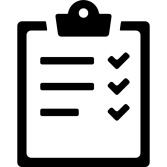 1.5.1.2 ПРИКЛАД ПЛАНУ-КОНСПЕКТУ УРОКУ З АНГЛІЙСЬКОЇ МОВИ У 5 КЛАСІ1.5.1.6 ПЛАН- КОНСПЕКТ УРОКУ ЗА МЕТОДИКОЮ CLIL(об’єднання уроків іноземної мови, географії; використовується для шкіл з поглибленим вивченням іноземної мови)CLIL lesson – Geography The Atlantic OceanThis activity is a running dictation using a text based on the Atlantic Ocean. The text has been written for elementary/pre-intermediate learners of English, but if you have higher level students you can follow the same procedure with a harder text such as this, from Wikipedia.AIMS:Content – basic information about the Atlantic OceanLanguageGrammar reconstructionLexis – geography terminologySkills – speaking, reading and listeningPREPARATIONPrint out a copy of the text (see below) for you and, if you want, one for each student. You might need to pre-teach some of the key geographical vocabulary if you haven’t covered it before.PROCEDUREAsk the class what they know about the world’s oceans. Ask how many there are. The answer is four or five, depending on whether or not the Southern Ocean is counted (it’s not totally officially recognised).Divide the class into groups of 3 or 4 students each.Put the copy of the text either on a wall or on your desk.Arrange the groups of students so that they are all sitting a similar distance from the text, if possible. Make sure that no groups are too close to each other or the text.Tell students to choose a writer. The writer in each group takes a pen and paper. Explain the rules of the game:The aim of the game is to copy the text. The first group to finish accurately is the winner.One student at a time per group comes and memorises part of the text, runs back to the writer and dictates to the writer. Then the next “runner” goes to the text and does the same.The runners must not write.All runners must go to the text in turn.Only one student per group at a time. (Make sure you repeat this).No cameras to take a picture of the text. (Watch them carefully- they often try anyway!)No pens and paper for runners.When the students have understood the rules say “go”.Monitor carefully so that students don’t cheat.When several sentences have been written tell the groups to change writers. Do this two or three times so that all students have been writers.When one group finishes stop the game.Either tell the winning group to read out their text and check for accuracy or give students the original text and get them to check themselves.EXTENSIONThis activity can be followed by further reading about the Atlantic or the other oceans. For homework students can write what they have learnt about the Atlantic Ocean.CLIL lesson – GeographyRunning dictation textThe Atlantic OceanThe Atlantic Ocean is the world’s second largest ocean after the Pacific. Its area is about 106 million square kilometres, covering about one-fifth of the Earth’s surface. It is surrounded on the west by the Americas, the north east by Eurasia and the south- east by Africa. To the south east it meets the Indian Ocean and to the north is the Arctic Ocean. Some say that it goes as far south as Antarctica, but others say that it meets the Southern Ocean to the south.The equator splits the Atlantic in the middle into the North and South Atlantic Oceans.The average depth is about 3.3 kilometres and the deepest point is the Puerto Rico Trench which is about 8.6 kilometres deep. There is a mountain range (the Mid Atlantic Ridge) along the bottom in the middle which runs from north to south. This is the longest mountain range in the world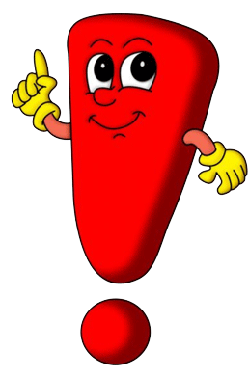 1.5.2  ЗАГАЛЬНІ ПСИХОЛОГО-ПЕДАГОГІЧНІ ТА МЕТОДИЧНІ ВИМОГИ ДО УРОКУ ТА ДО ФОРМУЛЮВАННЯ МЕТИ УРОКІВ ІНОЗЕМНОЇ МОВИВчитель-початківець має знати, що успішність навчання учнів в оволодінні іноземною мовою – це складний процес, який обумовлюється знаннями психолого-педагогічних і методичних принципів володіння іноземною мовою, особистими рисами характеру учнів, знаннями програмового матеріалу, дотриманням важливих організаційно-методичних вимог як на етапі відбору матеріалу для уроку, так і при плануванні кожного уроку із зазначенням його цілей, етапів, прийомів роботи та ін..Перш за все вчитель, який робить свої перші кроки в професію вчителя іноземної мови, має знати, що успішність уроку іноземної мови обумовлюється цілим рядом факторів.Для успішного проведення уроку важливим є розуміння і знання комплексних вимог до організації уроку іноземної мови, в числі яких:Загальнопедагогічні вимоги:пріоритет особистості учня в організації навчального процесу;врахування вікових та індивідуальних особливостей учнів;орієнтація на процес навчання;орієнтація на особисті досягнення учнів;тривимірне навчання;створення емоційно-актуального фону уроку;педагогічний такт і культура мови;пізнавальна самостійність учнів;чітке визначення освітніх, виховних і розвиваючих завдань уроку;безперервний поступ.Дидактичні вимоги:раціональне використання кожної хвилини уроку;раціональна єдність словесних, наукових і практичних методів навчання;використання активних методів навчання;зв’язок із раніше вивченим матеріалом та досвідом, набутим учнем;формування вмінь учнів самостійно здобувати знання й застосовувати їх на практиці;індивідуалізація, диференціація та інтенсифікація навчального процесу;використання сценарних варіантів уроків, які забезпечуються різноманітними носіями інформації;заохочення прагнень учнів знаходити свій спосіб опрацювання  навчального матеріалу;організоване закінчення уроку;чергування видів навчальної діяльності й різноманітність методів навчання.Психологічні вимоги:врахування психологічних особливостей кожного учня;нормальний психічний стан і стійкий позитивний настрій учителя та учнів;розумна вимогливість і доброзичливість учителя до учнів;педагогічна етика й психологічний такт.Необхідною складовою є методичні вимоги до уроку іноземної мови з урахуванням специфіки самої навчальної дисципліни.Мовленнєва спрямованість уроку – весь урок повинен бути пронизаний атмосферою комунікації.Розуміння комплексного характеру цілей вивчення іноземних мов взагалі і виокремлення цілей кожного уроку зокрема.Комплексність уроку – у мовленні всі види мовленнєвої діяльності (аудіювання, говоріння, читання, письмо) взаємодіють і сприяють формуванню одне одного. Навчання всіх видів мовленнєвої діяльності повинно бути взаємопов’язане.Іноземна мова є метою й засобом навчання. Ця вимога реалізується завдяки мовленню вчителя, яке повинно бути виразним, переконливим, грамотним, економним, а також зразком для наслідування, опорою, стимулом, що спонукає до мовлення, але не повинно займати більше, ніж 10% часу уроку. Решта часу призначена для безпосереднього розвитку мовлення учнів.Аргументована і доцільна опора на рідну мову з метою використання позитивного перенесення або уникнення інтерференції чи просто для повідомлення відмінностей у структурі мовних і мовленнєвих одиниць рідної та іноземної мов.Домінуюча роль вправ в оволодінні мовним матеріалом і мовленнєвою діяльністю. Пояснення має носити характер чітких вказівок на практичне виконання завдань, на організацію тренування з метою формування мовних навичок і комунікативних умінь. Висока активність розумово-мовленнєвої діяльності учнів. Завдання вчителя полягає в залученні учнів до активної внутрішньої розумової та зовнішньої мовленнєвої діяльності та підтриманні її протягом року. Домінувати на уроці повинен учень, а не вчитель.Різноманітність форм роботи учнів. Поєднання індивідуальних форм роботи з колективними, які є перспективними й ефективними під час навчання спілкування.Іншою важливою умовою успішного проведення уроку є розуміння комплексного характеру умов вивчення іноземних мов взагалі і виокремлення цілей кожного уроку зокрема.Цей вид діяльності дуже лякає деяких молодих учителів, які не можуть правильно і грамотно сформулювати цілі під час укладання поурочного плану. Перш за все, слід знати, що на кожному уроці повинно реалізовуватися чотири основні мети: практична, освітня, розвиваюча та виховна, тобто під час планування навчальної діяльності вчитель повинен розуміти, яка мета та яким чином реалізується під час певного виду навчальної діяльності.Практична мета передбачає формування в учнів міжкультурної іншомовної комунікативної компетенції, яка включає мовну (лексичні, граматичні, вимовні, графічні навички), мовленнєву (уміння говорити, аудіювати, писати, читати іноземною мовою), соціокультурну, дискурсивну та стратегічну компетенції. Практична мета є провідною й передбачає практичне опанування іноземної мови в основних видах мовленнєвої діяльності.Загальноосвітня мета передбачає ознайомлення з культурою народу через вивчення мови (розширення загального кругозору учнів) та ознайомлення з мовою через культуру (розширення лінгвістичного кругозору учнів). Досягнення цієї мети означає розвиток здібностей учнів до здійснення міжкультурного спілкування, що вимагає стимулювання учнів постійно збільшувати і поглиблювати обсяг знань з рідної та іноземної мов, про власну країну та країни виучуваної мови, уміння співвідносити свою культуру з іноземною, бачити розбіжності та подібності у системах норм, обов’язків, прав, світосприйняттях їх носіїв тощо, що встановлено в різних соціумах. Ця мета реалізується через використання відповідного навчального матеріалу.Розвиваюча мета спрямована на розвиток мовної та мовленнєвої здібностей школярів, їхніх індивідуальностей (як індивідуумів, суб'єктів діяльності, особистостей), також їхніх якостей, різноманітних психічних процесів і механізмів, що лежать в основі оволодіння іншомовною діяльністю і відіграють важливу роль для процесів пізнання, виховання та навчання (інтелект, увага, пам'ять, мислення, толерантність/терпимість тощо); розвиток здібностей учнів, які забезпечують успішне функціонування пізнавальної, емоційно-оціночної, творчої та мотиваційної сфер школярів, а також формування інтересу до навчально-пізнавальної діяльності в цілому. Розвиваюча мета спрямовується:на розвиток індивідуально-психологічних характеристик особистості учнів, які впливають на успішність оволодіння іншомовною мовленнєвою діяльністю;на розвиток спеціальних навчальних умінь, таких, як уміння самостійно працювати з різноманітними засобами навчання, працювати в різних режимах навчання і контролю та загальнокультурні вміння спілкування з іншими людьми: розвиток мовної здогадки, розвиток культури спілкування у запропонованій ситуації, розвиток самостійності у праці, розвиток уміння логічного викладу думок, розвиток фонематичного слуху тощо.Виховна мета навчання іншомовної культури передбачає формування, становлення, збагачення та удосконалення духовного світу школярів через творче успадкування доступної їм культури, позитивне ставлення, повагу до іноземної мови та культури народів, мова яких вивчається. Саме ці аспекти формують учнів як особистостей, що належать до певного мовного та культурного суспільства. Виховна мета полягає і в тому, щоб засобами іноземної мови виховувати особистість з високими моральними якостями, формувати позитивні риси характеру. Під час вивчення іноземної мови виховання учнів забезпечується:підбором навчального матеріалу;застосуванням у процесі навчання проблемних завдань, вирішення яких потребує від учня висловлення своїх почуттів, поглядів, критичної оцінки, власної думки;організацією самого процесу навчання таким чином, щоб добитися від учня самоорганізації, здатності дотримуватися, певних вимог дисципліни, правил поведінки та культури інтелектуальної праці;адекватною педагогічною поведінкою вчителя, яка служить для учнів взірцем.Загальноосвітня, розвиваюча, практична та виховна мета може ставитись не на один урок, а на декілька (наприклад, на всю тему), і полягає в тому, щоб:поглибити знання учнів про творчість (наприклад, В.Шекспіра, Гете, Г. де Мопасана);розширити знання учнів про політичну систему США, Франції, Німеччини;сформувати уявлення учнів про нове граматичне явище «герундій», «артикль» та ін.розвивати фонематичний слух та мовну здогадку;розвивати мислення, пам’ять, увагу;прищеплювати любов до праці;виховувати культуру інтелектуальної праці;формувати критичне ставлення до вчинків людей;виховувати почуття ввічливості (чуйності тощо) у стосунках з батьками (товарищами...); виховувати повагу до традицій народу України, Англії, США, Франції, Іспанії, Німеччини тощо);розуміти психологічні особливості процесу сприйняття нової інформації.ТИПОВІ ФОРМУЛЮВАННЯ КОМУНІКАТИВНОЇ ЦІЛІ УРОКУЦілі для формування різних мовних компетенцій:Фонетична компетенція:формувати рецептивні та продуктивні інтонаційні навички;вчити слухати слова (словосполучення, фрази) із звуком [...], повторювати їх, звертаючи увагу на ... ;вчити ставити запитання з підтримкою інтонації питального речення (до малюнка, предметів, погоди тощо);вчити ідентифікувати звук, як відомий за певними характеристиками;вчити бачити і знати букво-звукові та звуко-буквені відповідності (на прикладах слів);вчити диференціювати звуки за відповідними значеннями.Лексична компетенція:вчити учнів вживати нові лексичні одиниці … на рівні понадфразової єдності;вчити учнів проявляти активність на етапі презентації нових слів за темою…;вчити учнів поєднувати опорні слова із іншими;вчити розуміти незнайомі слова на основі контексту;ознайомити із значенням, формою, особливостями вживання лексичних одиниць… та вчити правильно їх використовувати в знайомих граматичних структурах  на рівні фрази.Граматична компетенція:ознайомити учнів з функцією, формою, особливостями вживання граматичної структури… та вчити правильно використовувати їх на рівні фрази;вчити учнів вживати граматичні структури … на рівні однієї фрази;навчити ставити запитання загального, спеціального типів;формувати навички розпізнавання та розуміння граматичного явища (в аудитивному та письмовому текстах);удосконалювати навички вживання граматичної структури в усному мовленні на рівні фрази (відповідно до теми письмового повідомлення).Мета формування комунікативної компетенції у різних видах мовленнєвої діяльності:Монологічне мовлення:навчити розповідати про свій робочий день з опорою на схему;формувати навички монологічного мовлення за темою на рівні речення (мікровисловлювання) з опорою на наочний зразок (наприклад, таблицю);розвивати вміння стисло переказувати текст (…);вчити розповідати про … в обсязі 7-8 фраз на основі мовленнєвої ситуації з опорою на логіко-синтаксичну схему;навчити учнів комбінувати мовленнєві зразки відповідно до комунікативного наміру; на основі логічної схеми;навчити запам'ятовувати зразок монологічного висловлювання при аудіюванні;навчити переказувати зміст зразка монологічного висловлювання: близько до тексту, своїми словами, зі скороченням, з розширенням;навчити висловлюватися за аналогією при варіюванні опор: надаються зміст і частково мовна форма, надається мовна форма, надається зміст;навчити висловлюватися на основі комбінування кількох зразків монологічного мовлення: з опорою на зразок, без опори;навчити описувати ……в обсязі…….речень з опорою на логіко-синтаксичну схему (ключові слова, план, план-схему, слайдофільм тощо);навчити розповідати про ..... з опорою на текст-зразок;навчити робити повідомлення на основі мовленнєвої ситуації, обґрунтовувати свої думки;навчити висловлювання оціночного характеру, включаючи відзив, характеристику: з опорою на зразок, без опори;розвивати вміння стисло переказувати текст;навчити коротко реферувати прочитане з визначенням свого ставлення до нього.Діалогічне мовлення:навчити учнів відповідати на запитання різних видів;навчити ставити запитання різних видів;навчити відповідати реплікою на репліку;навчити вести розгорнутий діалог з опорою на діалог-зразок;навчити вести розгорнутий діалог без опори;навчити починати й підтримувати розмову в стереотипних ситуаціях спілкування;навчити стимулювати співрозмовника на висловлювання;навчити просити роз'яснень, додаткової інформації;навчити вести бесіду в типових комунікативних ситуаціях;навчити швидко реагувати на зовнішні стимули;навчити демонструвати в бесіді іншомовну мовленнєву активність;вчити учнів обмінюватися репліками на рівні діалогічної єдності «твердження-твердження» на основі мовленнєвої ситуації;навчити в разі необхідності ввічливо перервати бесіду і звернутися до співрозмовника за допомогою.Аудіювання :розвивати вміння аудіювати текст, ігноруючи незнайомі слова;навчити учнів виділяти й ідентифікувати знайомі елементи (слова, словосполучення, фрази);навчити фіксувати серед знайомих елементів значущі;навчити поєднувати значущі елементи у смислові віхи;навчити здогадуватись про значення окремих незнайомих слів, морфем за їх схожістю з рідною мовою (за контекстом);навчити ігнорувати окремі незнайомі елементи тексту, які не сприяють його розумінню в цілому;навчити фіксувати значущі смислові віхи тексту і поєднувати їх у смислове ціле (обсяг до 5 фраз);навчити утримувати в пам’яті основний зміст прослуханої інформації та демонструвати своє розуміння в той чи інший спосіб;навчити зрозуміти у прослухованому повідомленні особистісний смисл;навчити розуміти іншомовне мовлення у найбільш типових ситуаціях основних сфер спілкування;навчити розуміти найбільш значущу частину інформації.Читання: удосконалювати техніку читання;навчити учнів розпізнавати іншомовні графеми і співвідносити їх з відповідними звуками і буквосполученнями, тобто вчити співвідносити графічний образ слова зі звуковим;навчити озвучувати іншомовний текст, який не містить незнайомого матеріалу, відповідно до правил читання;навчити виразно читати вголос, дотримуючись основних правил вимови, зокрема, інтонувати текст, що не містить незнайомого матеріалу;ознайомити з правилом читання літери … і вчити правильно читати слова згідно з правилом;навчити з оптимальною швидкістю читати вголос аналогічний текст, наближаючись до швидкості читання рідною мовою;розуміти зміст прочитаного тексту; навчити читати й розуміти текст, який містить нові випадки вживання знайомого матеріалу;навчити читати й розуміти текст, який містить окремі незнайомі елементи;навчити читати про себе і розуміти текст, який не містить незнайомого матеріалу;навчити читати про себе і розуміти текст, який містить значну кількість незнайомих елементів;навчити вилучати всю інформацію з тексту, розуміти його повністю (на рівні значень і смислу);навчити реалізовувати цілеспрямований пошук, використовуючи в разі необхідності довідкову літературу;навчити демонструвати своє розуміння прочитаного (переказ, пошук частини тексту відповідно до завдання);навчити користуватися двомовним словником для розуміння нових слів з метою вилучення основної (певної) інформації з тексту.Письмо: навчити учнів писати букви (друковані, рукописні); навчити писати і читати буквосполучення;навчити писати слова згідно з правилами орфографії; навчити комбінувати на письмі мовленнєві зразки відповідно до комунікативного наміру на основі логічної схеми; навчити запам'ятовувати зразок писемного мовлення при читанні; навчити переказувати на письмі зміст зразка писемного мовлення (близько до тексту, своїми словами, зі скороченням, з розширенням);навчити висловлюватись на письмі за аналогією і частковою мовною формою при наступному змісті;навчити висловлюватись на письмі з комбінуванням кількох зразків писемного мовлення з опорою на зміст, без опори; навчити робити писемне повідомлення на основі мовленнєвої ситуації, обґрунтовуючи свої думки;навчити писемного висловлювання оціночного характеру;навчити коротко реферувати на письмі прочитане.Однією із загальних порад при формулюванні практичної, освітньої, розвиваючої, виховної мети бажано вказувати:завдяки якій опорі,на основі змісту якого конкретного матеріалу (підручника, додаткового матеріалу),з використанням яких опор (вербальних, аудіовізуальних),завдяки яких ведучих прийомів планується реалізація цілей.   1. Тема уроку: Моя сім’я 1. Тема уроку: Моя сім’я Урок № ____ із _________ по даній темі. Підручник автора ________________________ № уроку за підручником _______Урок № ____ із _________ по даній темі. Підручник автора ________________________ № уроку за підручником _______2. Мета уроку:2. Мета уроку:Практична:Навчити учнів розповідати про свою сім’ю (обсяг 5-6 фраз).Навчити учнів обмінюватися репліками про членів своєї сім’ї.Навчити читати та розуміти текст «______» (підручник, сторінка) (необхідно вказати тему, обсяг та джерело).Освітня:Вчити учнів осмислювати одержану на уроці інформацію та висловлювати своє ставлення до неї (при розповіді про сім’ю).Розширювати філологічний світогляд учнів (якщо вводяться нові слова).Розвиваюча1 Розвивати  фонематичний слух, пам'ять, мислення, увагу, мовну здогадку, діалогічне та монологічне мовлення.Виховна:Виховувати почуття поваги до своєї родини (в процесі постановки питання «Чи любиш ти своїх батьків?» та інше.Розвивати мовленнєву реакцію (в процесі обміну репліками). Необхідно вказати, на якому етапі, матеріалі, при  виконанні якого прийому буде реалізовано ту чи іншу мету.3. Методичне обладнання уроку (вид обладнання, його конкретне призначення)3. Методичне обладнання уроку (вид обладнання, його конкретне призначення)Малюнки: для розвитку мовлення з теми ______, ситуації _____, для семантизації лексики.Фотокартки сім’ї – для розвитку мовлення з теми.Картки зі словосполученнями – для розвитку діалогічного мовлення (необхідно вказати вид обладнання та його призначення).4.	Граматичні таблиці – для ….5.	Аудіо (відео) – для …Малюнки: для розвитку мовлення з теми ______, ситуації _____, для семантизації лексики.Фотокартки сім’ї – для розвитку мовлення з теми.Картки зі словосполученнями – для розвитку діалогічного мовлення (необхідно вказати вид обладнання та його призначення).4.	Граматичні таблиці – для ….5.	Аудіо (відео) – для …Схематичний план урокуСхематичний план уроку1. Початок уроку3 хв2. Фонетична зарядка5 хв3. Розвиток умінь аудіювання і мовлення на матеріалі розповіді вчителя про сім’ю 12 хв4. Розвиток навичок техніки читання слів за темою3 хв5. Фізпауза2 хв6. Робота по активізації МФ в формі питань4 хв7. Розвиток мовлення за темою “Моя сім’я ”6 хв8. Подача домашнього завдання5 хв9. Підведення підсумків роботи5 хвХід уроку1. Початок урокуЗміст мовлення вчителя іноземної мовиЗміст мовлення вчителя іноземної мови1) Організація класу.2) Бесіда з черговими.3) Повідомлення плану уроку.1) Організація класу.2) Бесіда з черговими.3) Повідомлення плану уроку.2. Фонетична зарядка Мета: удосконалення навичок вимови звуків____, інтонації____ на матеріалі вірша___.Прийом: повторення вірша за вчителем.2. Фонетична зарядка Мета: удосконалення навичок вимови звуків____, інтонації____ на матеріалі вірша___.Прийом: повторення вірша за вчителем.а) Установка.б) Читання вчителем.в) Читання хором.г) Читання учнем.д) Підсумок.Зміст мовлення вчителя іноземної мови3. Розвиток умінь аудіювання і мовлення на матеріалі розповіді вчителя про свою сім’ю.Мета: розвиток умінь аудіювання, розвиток мовної догадки про нові ЛО.Прийом 1-й: опора на фотокартки при розповіді вчителя.3. Розвиток умінь аудіювання і мовлення на матеріалі розповіді вчителя про свою сім’ю.Мета: розвиток умінь аудіювання, розвиток мовної догадки про нові ЛО.Прийом 1-й: опора на фотокартки при розповіді вчителя.а) Установка.б) Робота з новими словами.фонетичне, пред’явлення (окремо слова, мовленнєвий взірець)семантизаціявживання в МФв) Читання тексту вчителемг) Контроль розуміння.Зміст мовлення вчителя іноземної мовиПрийом 2-й: відповіді учнів на запитання вчителяПрийом 2-й: відповіді учнів на запитання вчителяа) Установка.б) Запитання.Зміст мовлення вчителя іноземної мовиПрийом 3-й: завершення речень, які пропонує вчительПрийом 3-й: завершення речень, які пропонує вчительа) Пояснення.б) Пред’явлення речень.Зміст мовлення вчителя іноземної мовиПрийом 4-й: гра на опрацювання ЛОПрийом 4-й: гра на опрацювання ЛОа) Установка.б) Називання професій членів сім’ї вчителя.Зміст мовлення вчителя іноземної мовиПрийом 5-й: робота по складанню розповіді «Моя сім’я».Прийом 5-й: робота по складанню розповіді «Моя сім’я».4. Розвиток навичок техніки читання слів за темою Прийом: опора на картки4. Розвиток навичок техніки читання слів за темою Прийом: опора на карткиа) Установка.б) Читання слів вчителем, повторення учнями.в) Читання слів учнями, необхідні пояснення.г) Підсумок.Зміст мовлення вчителя іноземної мови5.ФізпаузаМета: дати учням можливість відпочитиПрийом: виконання пісні, яка супроводжується рухами.5.ФізпаузаМета: дати учням можливість відпочитиПрийом: виконання пісні, яка супроводжується рухами.Установка.Проведення самої гри.Підсумок.Зміст мовлення вчителя іноземної мови6. Робота щодо активізації МФ в формі питаньМета: підготовка до розвитку діалогічного мовлення на основі структури «Чим займаються твої батьки, рідні?»Прийом: відповіді учнів на запитання вчителя (з опорою на картки).6. Робота щодо активізації МФ в формі питаньМета: підготовка до розвитку діалогічного мовлення на основі структури «Чим займаються твої батьки, рідні?»Прийом: відповіді учнів на запитання вчителя (з опорою на картки).Установка.Постановка запитань вчителем з опорою на картки (де зображені люди різних професій). Постановка запитань учнями.Постановка питань вчителя про професії батьків учнів.Робота учнів в парах за ситуацією «Познайомився з сім’єю твого друга».Зміст мовлення вчителя іноземної мови7. Розвиток мовлення за темою «Моя сім’я»Мета: формування уміння розповісти про сім’ю в обсязі 6 речень.Прийом: конкурс на кращу розповідь (з опорою на фотокартки членів своєї сім’ї або логіко-структурну схему).7. Розвиток мовлення за темою «Моя сім’я»Мета: формування уміння розповісти про сім’ю в обсязі 6 речень.Прийом: конкурс на кращу розповідь (з опорою на фотокартки членів своєї сім’ї або логіко-структурну схему).Установка.Розповіді учнів.Підведення підсумків.Зміст мовлення вчителя іноземної мови8. Подача домашнього завдання 8. Подача домашнього завдання Установка.Запис в щоденники.Виконання-взірець.Зміст мовлення вчителя іноземної мови9. Підведення підсумків роботи9. Підведення підсумків роботиПідведення підсумків («про що ми узнали, чому навчились»).Оцінка активності кожного учня.Виставлення оцінок в щоденник.Зміст мовлення вчителя іноземної мови1. Тема уроку: День учня.1. Тема уроку: День учня.2. Мета уроку:2. Мета уроку:Практична:Активізувати в мовленні учнів дієслова з теми «День учня».Ознайомити з модальним дієсловом сап і навчити вживати його у різних типах речень.Навчити учнів розповідати про їх дії протягом робочого дня та ставити однокласникам запитання про їх робочий день.Освітня:Розширити філологічний кругозір учня при вивченні ___Залучити учнів до володіння культурою мови при вивченні ________Розвиваюча Розвивати мислення, пам'ять, увагу, фонематичний слух, мовну здогадку, навички усного та писемного мовлення, діалогічне та монологічне мовлення.Виховна:Виховати повагу до товаришів, уміння уважно їх слухати.Виховати розуміння необхідності та бажання виконувати фізичні вправи та активно проводити час.3. Методичне обладнання уроку (вид обладнання, його конкретне призначення) набір предметів шкільного вжитку, картки для інтерв'ю, граматична таблиця «Дієслово can», знаки транскрипції.3. Методичне обладнання уроку (вид обладнання, його конкретне призначення) набір предметів шкільного вжитку, картки для інтерв'ю, граматична таблиця «Дієслово can», знаки транскрипції.4. Схематичний план уроку4. Схематичний план урокуОрганізаційний момент 1 хвМовленнєво-фонетична розминка 3 хвОпрацювання дієслів з теми «День учня». Тренування у вживанні дієслів у Present Indefinite Tense 12 хвФізкультурна пауза1 хвОзнайомлення із дієсловом can7 хвОзнайомлення із вживанням дієслова can в різних типах речень 7 хвПрактичне застосування can у мовленні («Інтерв'ю») 10 хвПідведення підсумків уроку. Оцінки. Домашнє завдання 4 хв5. Хід уроку1. Організаційний моментМета: організація класу, налаштування учнів на спілкування англійською мовою.Методичний прийом: бесіда з учнями.Hello, boys and girls! How are you? (I'm fine, thank you. I'm well, thanks. Not bad, thank you. Quite OK. All right.)2. Мовленнєво-фонетична розминкаМета: удосконалення навичок вимови та підготовка учнів до сприймання нового граматичного матеріалу.Методичні прийоми: повторення за учителем хором; складання та проговорення віршів за зразком за малюнків.T.: То speak good English we must pronounce English words correctly. So let's practise some sounds and words.Учитель використовує транскрипційні знаки та опрацьовує звуки окремо й у словах: [аз] have, stand, can;[і:] speak, clean, eat, see, me;[t] two, take, sit, shut, football, write; [k] can, clean, climb, book, park, speak, drink;[d] do, day, don't, read, down-,[n] not, no, don't, open, stand, run, can;T.: I have two eyes. And you?CL: We have two eyes, too.T.: I can see with them. And youCL: We can see with them, too.T.: I have two eyesAnd I can seeA pen and a pencil (показує учням предмети) In front of me.T.: Do you like the rhyme? And now you will make up rhymes like this. Учитель використовує різні пари малюнків чи предметів, а учні по черзі складають вірші:I have two eyes And I can see A book and a box (A fox and a squirrel;A tree and a flower, etc.)In front of me.Кожний вірш клас повторює хором.3. Опрацювання дієслів з теми «День учня». Тренування у вживанні дієслів у Present Indefinite TenseПовторення вивчених дієслів та записування їх у зошити.Мета: повторити раніше вивчені дієслова для їх використання у граматичних структурах.Методичний прийом: називання та повторення хором учнями раніше вивчених дієслів; записування дієслів у зошити і на дошці.Складання словосполучень із дієсловами, що позначають дії учнів.Мета: навчити дітей складати словосполучення із відомими їм дієсловами.Методичний прийом: добір слів із запропонованих учителем.T.: So what can we do with our eyes? (See).T.: Now let's recall other actions you do. Write down the verbs on the blackboard and in your exercise-books: go, speak, stand up, sit down, read, write, play, live, wash, eat, drink, run, jump, clean, open, shut.Три учні по черзі записують ці слова на дошці під диктовку класу, решта пише їх у зошитах;T.: Now say:Where do people usually go (use the word combinations ) (to) goto school (to) go to work (to) go to x the park, etcr,What languages do they speak? speak English (German, French, etc.).Учні у швидкому темпі складають словосполучення із різними дієсловами. Учитель жестами, усмішкою, словами (That's right! Great! Exactly!, etc.) стимулює активність учнів.Тренування у вживанні дієслів у Present Indefinite Tense.1. Тренування учнів правильно ставити загальні запитання із дієсловами у Present Indefinite Tense.Мета: автоматизувати у мовленні учнів структуру загального питання у Present Indefinite Tense.Методичний прийом: гра «What do you do every day? ».2. Перевірка вправи щодо побудови запитань за таблицею.Мета: перевірити правильність виконання вдома вправи на переклад речень.Методичний прийом: гра «Interpreter».T.: your friends if they do it every day (учитель нагадує учням структуру загального запитання):Do you Vq every day?Please, split into two teams and ask questions in turn.Grl 1(Р) ? - >Gr 2(P) ± Gr 2 (P) ± - >Gr 2 (P) ?For each correct question the group receives two points and for each correct answer - one point. If someone makes a mistake his team loses a point. So the winner will be the team with a larger number of points.Діти працюють у такий спосіб протягом 2-3 хв. Учитель записує на дошці бали кожної команди, у т. ч. «штрафні» (-1);T.: I'm pleased that you were so active. You know many words and you can say what you do and what you don't do every day. And now let's see how you can translate sentences with similar words and expressions. Учитель перевіряє впр. 8і.4. Фізкультурна пауза Мета: надати учням можливість відпочити.Методичний прийом: промовляння вірша зі змінними елементами і демонстрування дій.T.: I can see you are a little tired. Let's have some physical exercises. You know, they are very good for our health. They make us strong and healthy. Do you do your morning exercises every day? Do you run and jump? Let's do it now. Please do what I do and say the rhyme with me.Учитель демонструє рухи і говорить: I can jump, I can run,I can swim (hop, fly, climb ) It is fun.Виділене слово кожного разу замінюють словом, що в дужках.5. Ознайомлення із дієсловом canУведення дієслова сап у типові мовні ситуації.Мета: продемонструвати модальне дієслово сап у типових ситуаціях і сприяти розумінню учнями його функцій.Методичний прийом: активне слухання речень різних типів з дієсловом сап, їх осмислення й аналіз.T.: Which word shows that you do these actions well? (Can)Right you are. This is the verb can. Now translate the sentences:I can jump,I can run,I can swim.Так, дієслово can означає можливість виконати певну дію.Учитель ознайомлює учнів із структурою різних типів речень із дієсловом сап, використовуючи символічні зображення цих структур.+[51 сап У0- IS] cannot (can't) F0Who can V0? (запитання до підмета).6. Ознайомлення із вживанням дієслова can в різних типах реченьМета: навчити учнів уживати дієслово сап у різних типах речень на рівні фрази.Методичні прийоми: імітація зразка мовлення; трансформація зразка мовлення.T.: I can jump. And you? Can you jump? (Yes, we can).Now I'll tell you what I can do and you say that you can do it, too.T.: I can sing (dance / jump / read / write / play ball / get up early, etc.). Pupils (all together): I can sing (dance, etc.).Now I'll say again what I can do.One of you will say you can do it, too.And the whole class (in chorus) say that this pupil can do it.e.g. T.: I can sing.P. (Nick): I can sing, too.C.: Yes, Nick can sing, too;T.: I'll tell you what I cannot do and you say that you cannot do it either (слово either означає також, його вживають у заперечних реченнях).T.: I cannot fly (play football).Cl.: (all together) I cannot fly (play football) either.Після цього за зразком попередньої вправи учні по одному відповідають на репліку вчителя, а клас хором підтверджує; singT.: So, who cannot dance? play football, etc.Pt (P2): N. cannot sing.A. cannot dance, etc.;виконання впр. 24.7. Практичне застосування can у мовленні («Інтерв'ю»)Автоматизація дій учнів із дієсловом сап на рівні надфразової єдності. Гра «Interview».Мета: навчити учнів вживати у мовленні дієслово сап на рівні надфразової єдності.Методичні прийоми: робота в змінних парах; індивідуальне висловлювання учнів на рівні надфразової єдності за зразком.Now you will act as journalists. Your task is to collect some information about your friends for a youth newspaper. Interview your classmates and then report some information to the class.Model:Can you jump?Yes, I can (No, I can't).Кожен учень отримує картку такого зразка:Учні працюють протягом кількох хвилин, беруть інтерв'ю у своїх однокласників, заповнюють картки. На основі їх даних роблять повідомлення класові. Наприклад:I had a talk with Ann, Nick and Helen. They all can jump. Ann and Helen can swim and sing, but they cannot play football. Helen can dance and swim. Nick cannot swim, sing and dance. But he can play football.8. Підведення підсумків уроку. Оцінки. Домашнє завдання Підведення підсумків уроку. Аналіз роботи учнів, коментування оцінок. Домашнє завдання. Записування на дошці і в щоденниках, коментар алгоритму виконання. Усний зразок